Литературная Сибирь конца XIX – начала XX века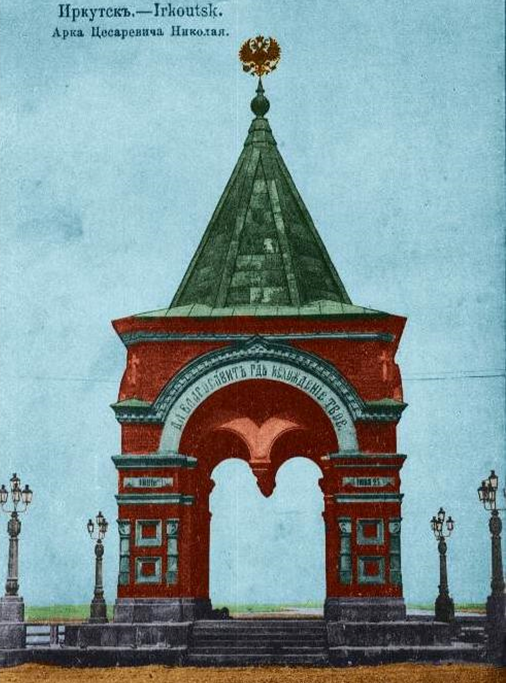 Натуралистический периодНа исходе XIX столетия по-прежнему господствующим направлением в русской литературе оставалось реалистическое. И все же в реалистическом направлении наметились к концу века перемены. Самые крупные его представители вдруг почувствовали потребность – писать о реальных фактах без вымысла, так как их художественность невольно идеализирует действительность. Натурализм как первичная форма отбора и обобщения жизненного материала – подлинное искусство, хотя и «второго сорта», присутствовал всегда и везде во всех литературах параллельно с господствовавшими направлениями. Отечественная литература восприняла эти новые тенденции, но русский натурализм оказался мягче и не носил столь грубых черт. Натурализм – специфический метод, который частично отличается от реализма, господствующего в этот период, но органически входящий в общую систему реализма и не противоречащего ему. Традиционная точка зрения на натурализм заключается в том, что этот тип повествования в своей основе стремится к правдоподобию, используя при этом достаточно простые инструменты исследования, к которым относится бытописание в его чистом виде, внимание к разного рода деталям – обыденным, простым, не всегда вдохновляющим художника на создание каких-то изящных образов. Характеры изображаются преимущественно статически, вне развития, с наименьшим использованием образности и образного обобщения. Основная цель художника – простое копирование (протоколизм), точное фиксирование фактов (фактографизм), фотографическое отражение действительности (фотографизм), ограниченность конкретным временем и эпохой. У писателей-натуралистов разного рода натуралистичные и физиологические стороны человеческой жизни становились предметом особого внимания в описаниях, сценах, портретных характеристиках персонажей. В основе характеристик типов лежит не фантазия, а дагерротип с натуры. В русском натурализме человек рассматривается не просто как характер, а как психическое явление, определяются психические мотивы его поведения. «Натурализм», основанный на непосредственном наблюдении, особенно ярко выступает в малых прозаических жанрах, очерках, рассказах. Событийный ряд в рассказах строится на основе житейских случаев, происходящих с отдельными лицами. Писатель, как правило, дает своим «малым» произведениям жанровые определения, указывающие на достоверность происходящего: они напоминают записи фактов, собранных во время путешествий, или записей преданий и былей, передаваемых из поколения в поколение, услышанных из уст людей, которых эти предания так или иначе касались. В очерках было много исторических и этнографических сведений о конкретном крае, полученных автором из различных, в том числе и архивных, источников. В основе сюжета всегда лежит случай необычный, нередко криминальный (ограбление, убийство).Развивающийся реализм в поисках своей поэтики стал прибегать к несвойственным приемам: мистическим, фантастическим, даже романтическим и натуральным мотивам. У писателей при этом проявляется болезненный интерес к неэстетическим сторонам действительности – изображению жизни такой, «как она есть», описанию отталкивающих черт в характерах героев, обрисовке в своих произведениях мира социальных низов, показу психически неуравновешенных людей. Еще одна важная черта натурализма конца XIX века – это то, что он сложился и реализовал себя в произведениях писателей второго и третьего ряда из провинции и в массовой литературе. Русская провинция предстает чем-то неведомым, непонятным, нуждающимся в изучении. Российское захолустье этого времени предстает в двух ипостасях: как нечто неподвижное, консервативное, чуждающееся всякого движения; как нечто такое, что хранит традиции, важные жизненные ценности. Вопросы и задания 1. Когда и где появился натурализм?2. Каковы основные черты натурализма?3. В чём заключаются главные черты героя произведений натурализма?4. Назовите наиболее ярких представителей натурализма во Франции.5. Когда натурализм появился в России?6. В чём особенность русского натурализма?7. Каких русских писателей можно отнести к натурализму?8. Какие особенности сибирского натурализма вы могли бы назвать?